If full funding is not available would you like your application considered? Yes   NoSubmitting your ApplicationPlease send completed applications via email (preferred method), post or delivered to the RADF – Governance and capacity building Secretariat at: Email						DCM.RADFGrants@nt.gov.au 					Post: 						Delivery:GPO BOX 4396					14th Floor, NT House DARWIN NT 0801					22 Mitchell Street								DARWIN NT 0800RADF – Governance and capacity building grant Contact DetailsTelephone: (08) 8999 5115Email: DCM.RADFGrants@nt.gov.au Web: www.nt.gov.auOFFICE USE ONLYREMOTE ABORIGINAL DEVELOPMENT FUND
Governance and Capacity Building grant - Application formOrganisation DetailsOrganisation DetailsOrganisation DetailsOrganisation DetailsOrganisation DetailsOrganisation DetailsOrganisation DetailsOrganisation DetailsOrganisation DetailsOrganisation DetailsOrganisation DetailsOrganisation DetailsOrganisation DetailsOrganisation DetailsOrganisation DetailsOrganisation DetailsOrganisation DetailsOrganisation DetailsOrganisation DetailsOrganisation legal  name:Organisation legal  name:Organisation legal  name:Organisation legal  name:Organisation legal  name:Organisation legal  name:Postal addressPostal addressPostal addressPostal addressPostcodePostcodeStreet addressStreet addressStreet addressStreet addressPostcodePostcodeTelephone:Telephone:Telephone:Telephone:Mobile:Mobile:ABN:GST registeredGST registeredGST registeredGST registered Yes	 No Yes	 No Yes	 No Yes	 NoIncorporated association	Incorporated association	Incorporated association	Incorporated association	Incorporated association	Incorporated association	Incorporated association	Unincorporated	Unincorporated	Unincorporated	Unincorporated	Unincorporated	Unincorporated	Not for Profit organisation	Not for Profit organisation	Not for Profit organisation	Not for Profit organisation	Not for Profit organisation	Not for Profit organisation	Not for Profit organisation	Office of the Registrar of Indigenous Corporations 	     Office of the Registrar of Indigenous Corporations 	     Office of the Registrar of Indigenous Corporations 	     Office of the Registrar of Indigenous Corporations 	     Office of the Registrar of Indigenous Corporations 	     Office of the Registrar of Indigenous Corporations 	     Office of the Registrar of Indigenous Corporations 	     Office of the Registrar of Indigenous Corporations 	     Office of the Registrar of Indigenous Corporations 	     Office of the Registrar of Indigenous Corporations 	     Office of the Registrar of Indigenous Corporations 	     Office of the Registrar of Indigenous Corporations 	     Other (please state)	Other (please state)	Other (please state)	Other (please state)	Other (please state)	Other (please state)	Other (please state)	________________________________________________________________________________________________________________________________________________________________________________________________________________________________________________________________________________________________________________________________________________________________________________________________Are you a government or semi-government organisation such as a hospital or library?   Yes    NoAre you a government or semi-government organisation such as a hospital or library?   Yes    NoAre you a government or semi-government organisation such as a hospital or library?   Yes    NoAre you a government or semi-government organisation such as a hospital or library?   Yes    NoAre you a government or semi-government organisation such as a hospital or library?   Yes    NoAre you a government or semi-government organisation such as a hospital or library?   Yes    NoAre you a government or semi-government organisation such as a hospital or library?   Yes    NoAre you a government or semi-government organisation such as a hospital or library?   Yes    NoAre you a government or semi-government organisation such as a hospital or library?   Yes    NoAre you a government or semi-government organisation such as a hospital or library?   Yes    NoAre you a government or semi-government organisation such as a hospital or library?   Yes    NoAre you a government or semi-government organisation such as a hospital or library?   Yes    NoAre you a government or semi-government organisation such as a hospital or library?   Yes    NoAre you a government or semi-government organisation such as a hospital or library?   Yes    NoAre you a government or semi-government organisation such as a hospital or library?   Yes    NoAre you a government or semi-government organisation such as a hospital or library?   Yes    NoAre you a government or semi-government organisation such as a hospital or library?   Yes    NoAre you a government or semi-government organisation such as a hospital or library?   Yes    NoAre you a government or semi-government organisation such as a hospital or library?   Yes    NoIf Yes, what population do you service?If Yes, what population do you service?If Yes, what population do you service?If Yes, what population do you service?If Yes, what population do you service?If Yes, what population do you service?If Yes, what population do you service?If Yes, what population do you service?Contact Officer DetailsContact Officer DetailsContact Officer DetailsContact Officer DetailsContact Officer DetailsContact Officer DetailsContact Officer DetailsContact Officer DetailsContact Officer DetailsContact Officer DetailsContact Officer DetailsContact Officer DetailsContact Officer DetailsContact Officer DetailsContact Officer DetailsContact Officer DetailsContact Officer DetailsContact Officer DetailsContact Officer Details Mr	 Mrs	 Ms	 Miss	Other  Mr	 Mrs	 Ms	 Miss	Other  Mr	 Mrs	 Ms	 Miss	Other  Mr	 Mrs	 Ms	 Miss	Other  Mr	 Mrs	 Ms	 Miss	Other  Mr	 Mrs	 Ms	 Miss	Other  Mr	 Mrs	 Ms	 Miss	Other  Mr	 Mrs	 Ms	 Miss	Other  Mr	 Mrs	 Ms	 Miss	Other Full name:Full name:Position in organisation:Position in organisation:Position in organisation:Position in organisation:Position in organisation:Telephone:Telephone:Telephone:Email address:Email address:Email address:Email address: Grant(under 20K) Grant(under 20K) Grant(under 20K) Grant(under 20K) Grant(under 20K) Grant(under 20K) Grant(under 20K) Grant(under 20K) Grant(under 20K) Grant(under 20K) Grant(between 20k-50k) Grant(between 20k-50k) Grant(between 20k-50k) Grant(between 20k-50k) Grant(between 20k-50k) Grant(between 20k-50k) Grant(between 20k-50k)LocationLocationLocationLocationLocationLocationLocationPlease indicate the region in the Territory where your organisation conducts its main activities (you may select more than one region if applicable).For the purposes of the program, remote is defined as being outside of the key population centres of the Northern Territory including Greater Darwin, Nhulunbuy, Katherine, Tennant Creek and Alice Springs.  Organisations and/or projects must be based in remote areas. Top End Region (incl. Tiwi Islands, Jabiru, Maningrida)                                        East Arnhem Region 	Big Rivers Region                                                                      	Barkly Region	                                           	Central Region                                           	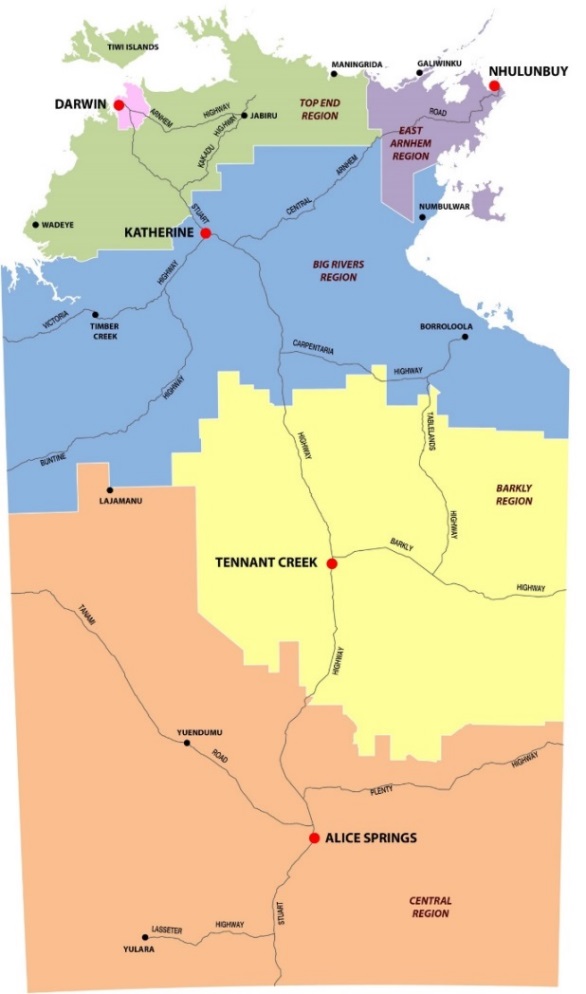 Please indicate the region in the Territory where your organisation conducts its main activities (you may select more than one region if applicable).For the purposes of the program, remote is defined as being outside of the key population centres of the Northern Territory including Greater Darwin, Nhulunbuy, Katherine, Tennant Creek and Alice Springs.  Organisations and/or projects must be based in remote areas. Top End Region (incl. Tiwi Islands, Jabiru, Maningrida)                                        East Arnhem Region 	Big Rivers Region                                                                      	Barkly Region	                                           	Central Region                                           	Please indicate the region in the Territory where your organisation conducts its main activities (you may select more than one region if applicable).For the purposes of the program, remote is defined as being outside of the key population centres of the Northern Territory including Greater Darwin, Nhulunbuy, Katherine, Tennant Creek and Alice Springs.  Organisations and/or projects must be based in remote areas. Top End Region (incl. Tiwi Islands, Jabiru, Maningrida)                                        East Arnhem Region 	Big Rivers Region                                                                      	Barkly Region	                                           	Central Region                                           	Please indicate the region in the Territory where your organisation conducts its main activities (you may select more than one region if applicable).For the purposes of the program, remote is defined as being outside of the key population centres of the Northern Territory including Greater Darwin, Nhulunbuy, Katherine, Tennant Creek and Alice Springs.  Organisations and/or projects must be based in remote areas. Top End Region (incl. Tiwi Islands, Jabiru, Maningrida)                                        East Arnhem Region 	Big Rivers Region                                                                      	Barkly Region	                                           	Central Region                                           	Please indicate the region in the Territory where your organisation conducts its main activities (you may select more than one region if applicable).For the purposes of the program, remote is defined as being outside of the key population centres of the Northern Territory including Greater Darwin, Nhulunbuy, Katherine, Tennant Creek and Alice Springs.  Organisations and/or projects must be based in remote areas. Top End Region (incl. Tiwi Islands, Jabiru, Maningrida)                                        East Arnhem Region 	Big Rivers Region                                                                      	Barkly Region	                                           	Central Region                                           	Please indicate which regional location that will benefit from the grant (you may select more than one region if applicable). Top End Region (incl. Tiwi Islands, Jabiru, Maningrida)                                       East Arnhem Region                                                            	 Big Rivers Region                                                                	Barkly Region	                                    	Central Region                                                                     	Community Location_____________________________________Please indicate which regional location that will benefit from the grant (you may select more than one region if applicable). Top End Region (incl. Tiwi Islands, Jabiru, Maningrida)                                       East Arnhem Region                                                            	 Big Rivers Region                                                                	Barkly Region	                                    	Central Region                                                                     	Community Location_____________________________________Please indicate which regional location that will benefit from the grant (you may select more than one region if applicable). Top End Region (incl. Tiwi Islands, Jabiru, Maningrida)                                       East Arnhem Region                                                            	 Big Rivers Region                                                                	Barkly Region	                                    	Central Region                                                                     	Community Location_____________________________________Please indicate which regional location that will benefit from the grant (you may select more than one region if applicable). Top End Region (incl. Tiwi Islands, Jabiru, Maningrida)                                       East Arnhem Region                                                            	 Big Rivers Region                                                                	Barkly Region	                                    	Central Region                                                                     	Community Location_____________________________________Please indicate which regional location that will benefit from the grant (you may select more than one region if applicable). Top End Region (incl. Tiwi Islands, Jabiru, Maningrida)                                       East Arnhem Region                                                            	 Big Rivers Region                                                                	Barkly Region	                                    	Central Region                                                                     	Community Location_____________________________________Activities of the Applicant OrganisationActivities of the Applicant OrganisationActivities of the Applicant OrganisationActivities of the Applicant OrganisationActivities of the Applicant OrganisationActivities of the Applicant OrganisationActivities of the Applicant OrganisationPlease briefly describe the activities and services provided by your organisation to the community. (If more space is required please attached it separately)Please briefly describe the activities and services provided by your organisation to the community. (If more space is required please attached it separately)Please briefly describe the activities and services provided by your organisation to the community. (If more space is required please attached it separately)Please briefly describe the activities and services provided by your organisation to the community. (If more space is required please attached it separately)Please briefly describe the activities and services provided by your organisation to the community. (If more space is required please attached it separately)Please briefly describe the activities and services provided by your organisation to the community. (If more space is required please attached it separately)Please briefly describe the activities and services provided by your organisation to the community. (If more space is required please attached it separately)Summary of Grant – Detailed overview of Projects Should be Attached Separately Summary of Grant – Detailed overview of Projects Should be Attached Separately Summary of Grant – Detailed overview of Projects Should be Attached Separately Summary of Grant – Detailed overview of Projects Should be Attached Separately Summary of Grant – Detailed overview of Projects Should be Attached Separately Summary of Grant – Detailed overview of Projects Should be Attached Separately Summary of Grant – Detailed overview of Projects Should be Attached Separately Project Title:Provide a summary of the grant and include benefits to Remote Aboriginal people in terms of governance and community capacity buildingProject Title:Provide a summary of the grant and include benefits to Remote Aboriginal people in terms of governance and community capacity buildingProject Title:Provide a summary of the grant and include benefits to Remote Aboriginal people in terms of governance and community capacity buildingProject Title:Provide a summary of the grant and include benefits to Remote Aboriginal people in terms of governance and community capacity buildingProject Title:Provide a summary of the grant and include benefits to Remote Aboriginal people in terms of governance and community capacity buildingProject Title:Provide a summary of the grant and include benefits to Remote Aboriginal people in terms of governance and community capacity buildingProject Title:Provide a summary of the grant and include benefits to Remote Aboriginal people in terms of governance and community capacity buildingWhat community support and / or involvement does your project have?What community support and / or involvement does your project have?What community support and / or involvement does your project have?What community support and / or involvement does your project have?What community support and / or involvement does your project have?What community support and / or involvement does your project have?What community support and / or involvement does your project have?Performance IndicatorsPerformance IndicatorsPerformance IndicatorsPerformance IndicatorsPerformance IndicatorsPerformance IndicatorsPerformance IndicatorsWhat are the expected outcomes?What are the expected outcomes?What are the expected outcomes?How will you know if these outcomes have been achieved?How will you know if these outcomes have been achieved?How will you know if these outcomes have been achieved?How will you know if these outcomes have been achieved?For example, provide Leadership training to youthFor example, provide Leadership training to youthFor example, provide Leadership training to youthNumber of sessions conductedNumber of attendeesNumber of sessions conductedNumber of attendeesNumber of sessions conductedNumber of attendeesNumber of sessions conductedNumber of attendeesPlease indicate the target group for your project by ticking one of the boxes belowPlease indicate the target group for your project by ticking one of the boxes belowPlease indicate the target group for your project by ticking one of the boxes belowPlease indicate the target group for your project by ticking one of the boxes belowPlease indicate the target group for your project by ticking one of the boxes belowPlease indicate the target group for your project by ticking one of the boxes belowPlease indicate the target group for your project by ticking one of the boxes below Older people Carers Families Families Women Young People Children Whole of Community  Men  MenProposed Budget for this ApplicationProposed Budget for this ApplicationProposed Budget for this ApplicationProposed Budget for this ApplicationProposed Budget for this ApplicationProposed Budget for this ApplicationProposed Budget for this ApplicationPlease summarise your budget requirements and provide a detailed budget attached to this application and please attach quotesPlease summarise your budget requirements and provide a detailed budget attached to this application and please attach quotesPlease summarise your budget requirements and provide a detailed budget attached to this application and please attach quotesPlease summarise your budget requirements and provide a detailed budget attached to this application and please attach quotesPlease summarise your budget requirements and provide a detailed budget attached to this application and please attach quotesPlease summarise your budget requirements and provide a detailed budget attached to this application and please attach quotesPlease summarise your budget requirements and provide a detailed budget attached to this application and please attach quotesBudgetBudgetBudgetBudgetBudgetTotal Cost $ (GST Excl.)Total Cost $ (GST Excl.)Total project cost:Total project cost:Total project cost:Total project cost:Total project cost:Less organisation’s contribution to project (if applicable)Less organisation’s contribution to project (if applicable)Less organisation’s contribution to project (if applicable)Less organisation’s contribution to project (if applicable)Less organisation’s contribution to project (if applicable)Less funds to be raised (if applicable)Less funds to be raised (if applicable)Less funds to be raised (if applicable)Less funds to be raised (if applicable)Less funds to be raised (if applicable)Total amount sought:Total amount sought:Total amount sought:Total amount sought:Total amount sought:If unable to obtain any Territory quotes please explain why?If unable to obtain any Territory quotes please explain why?If unable to obtain any Territory quotes please explain why?If unable to obtain any Territory quotes please explain why?If unable to obtain any Territory quotes please explain why?If unable to obtain any Territory quotes please explain why?If unable to obtain any Territory quotes please explain why?Other FundingOther FundingOther FundingOther FundingDoes your organisation currently receive funding from Commonwealth, Territory or local government sources? (including non-government sources)Does your organisation currently receive funding from Commonwealth, Territory or local government sources? (including non-government sources)Does your organisation currently receive funding from Commonwealth, Territory or local government sources? (including non-government sources)Does your organisation currently receive funding from Commonwealth, Territory or local government sources? (including non-government sources)Yes 	No 	If Yes, please specify:Yes 	No 	If Yes, please specify:Yes 	No 	If Yes, please specify:Yes 	No 	If Yes, please specify:ProgramProgramProgramAmount $Have you applied or are you going to apply for any other funding in relation to this project?Have you applied or are you going to apply for any other funding in relation to this project?Have you applied or are you going to apply for any other funding in relation to this project?Have you applied or are you going to apply for any other funding in relation to this project?Yes 	No 	If Yes, please specify:Yes 	No 	If Yes, please specify:Yes 	No 	If Yes, please specify:Yes 	No 	If Yes, please specify:Agreement and DeclarationAgreement and DeclarationAgreement and DeclarationAgreement and DeclarationI certify that the statements in this application are true. I have read and understand the         Remote Aboriginal Development Fund (RADF)	I certify that the statements in this application are true. I have read and understand the         Remote Aboriginal Development Fund (RADF)	I certify that the statements in this application are true. I have read and understand the         Remote Aboriginal Development Fund (RADF)	I certify that the statements in this application are true. I have read and understand the         Remote Aboriginal Development Fund (RADF)	I acknowledge that if the RADF approves this application for a grant, I will be required to 
meet the eligibility criteria as outlined in the RADF – Governance and capacity building grant.	I acknowledge that if the RADF approves this application for a grant, I will be required to 
meet the eligibility criteria as outlined in the RADF – Governance and capacity building grant.	I acknowledge that if the RADF approves this application for a grant, I will be required to 
meet the eligibility criteria as outlined in the RADF – Governance and capacity building grant.	I acknowledge that if the RADF approves this application for a grant, I will be required to 
meet the eligibility criteria as outlined in the RADF – Governance and capacity building grant.	I acknowledge that the RADF may vary the level of funding provided through the program at
its sole discretion.	I acknowledge that the RADF may vary the level of funding provided through the program at
its sole discretion.	I acknowledge that the RADF may vary the level of funding provided through the program at
its sole discretion.	I acknowledge that the RADF may vary the level of funding provided through the program at
its sole discretion.	The RADF cannot guarantee funding for any application, and cannot guarantee funding to 
the full amount requested by any applicant.	The RADF cannot guarantee funding for any application, and cannot guarantee funding to 
the full amount requested by any applicant.	The RADF cannot guarantee funding for any application, and cannot guarantee funding to 
the full amount requested by any applicant.	The RADF cannot guarantee funding for any application, and cannot guarantee funding to 
the full amount requested by any applicant.	I have been authorised byto make this application.to make this application.              (name of organisation)              (name of organisation)              (name of organisation)Full namePosition in organisation:Signature:Date:Grant application checklistGrant application checklistGrant application checklistGrant application checklistBefore submitting your application, please use this checklist to ensure your application is accurately completed. Incomplete applications will not be considered.Before submitting your application, please use this checklist to ensure your application is accurately completed. Incomplete applications will not be considered.Before submitting your application, please use this checklist to ensure your application is accurately completed. Incomplete applications will not be considered.Before submitting your application, please use this checklist to ensure your application is accurately completed. Incomplete applications will not be considered.Have you confirmed that your organisation is eligible to apply? (i.e. Not for Profit)	Have you confirmed that your organisation is eligible to apply? (i.e. Not for Profit)	Have you confirmed that your organisation is eligible to apply? (i.e. Not for Profit)	Have you confirmed that your organisation is eligible to apply? (i.e. Not for Profit)	Have you provided your organisation’s details including your ABN and GST information?	Have you provided your organisation’s details including your ABN and GST information?	Have you provided your organisation’s details including your ABN and GST information?	Have you provided your organisation’s details including your ABN and GST information?	Have you indicated the region where the funding will be utilised?	Have you indicated the region where the funding will be utilised?	Have you indicated the region where the funding will be utilised?	Have you indicated the region where the funding will be utilised?	If your group is not incorporated, have you provided details of your sponsor?	If your group is not incorporated, have you provided details of your sponsor?	If your group is not incorporated, have you provided details of your sponsor?	If your group is not incorporated, have you provided details of your sponsor?	Have you completed the project description and given details of your budget?	Have you completed the project description and given details of your budget?	Have you completed the project description and given details of your budget?	Have you completed the project description and given details of your budget?	Have you included quotes for all the budget items listed in your application?	Have you included quotes for all the budget items listed in your application?	Have you included quotes for all the budget items listed in your application?	Have you included quotes for all the budget items listed in your application?	Have you advised us of other sources of funding your organisation may receive?	Have you advised us of other sources of funding your organisation may receive?	Have you advised us of other sources of funding your organisation may receive?	Have you advised us of other sources of funding your organisation may receive?	Have you indicated the target group for your project?	Have you indicated the target group for your project?	Have you indicated the target group for your project?	Have you indicated the target group for your project?	Have you provided the name of your Accountable Officer and have they signed the 
application form?	Have you provided the name of your Accountable Officer and have they signed the 
application form?	Have you provided the name of your Accountable Officer and have they signed the 
application form?	Have you provided the name of your Accountable Officer and have they signed the 
application form?	Have you kept a copy of your application for your organisation’s internal records?	Have you kept a copy of your application for your organisation’s internal records?	Have you kept a copy of your application for your organisation’s internal records?	Have you kept a copy of your application for your organisation’s internal records?	Regional Development Officers Comments: Regional Executive Directors Comments: